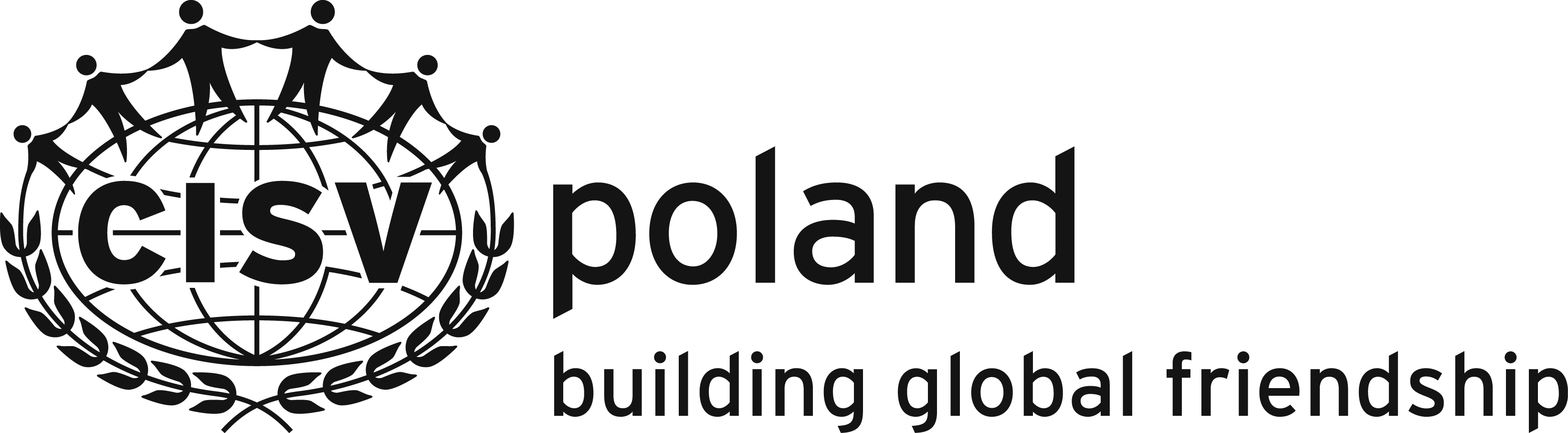 ZOBOWIĄZANIE – Youth Meeting 
(8 dni indywidualnie)Ja, niżej podpisana/y...............................................................................................................................................
imiona i nazwisko, numer PESEL...............................................................................................................................................adres zamieszkania...............................................................................................................................................
e-mail	telefon kontaktowy
deklaruję udział mojego dziecka……………………………………………………………………., ur. ……………………………………….
imiona i nazwisko, data urodzeniaw programie Youth Meeting oznaczonym numerem Y-2018- ……… (…………………….…………), organizowanym przez CISV International. Oświadczam, że zapoznałam/-em się z opracowanymi i przyjętymi przez CISV International zasadami programu zawartymi w dokumencie pn. „Youth Meeting Programme Guide” oraz polityką i procedurami ochrony dzieci ujętymi w dokumencie pn. „Child Protection Policy and Procedures”.Zobowiązuję się wykonać wszelkie niezbędne czynności i pokryć wszelkie koszty wynikające z zasad prowadzenia programu określonych przez CISV International i CISV Polska, w tym w szczególności:Uiścić opłatę za uczestnictwo dziecka w programie w wysokości 1.042 zł (kwota obejmuje koszt ubezpieczenia), do zapłacenia w ratach:a) do dnia 15 stycznia 2018 r. kwotę 210 zł,b) do dnia 28 lutego 2018 r. kwotę 210 zł,c) do dnia 31 marca 2018 r. kwotę 210 zł,d) do dnia 30 kwietnia 2018 r. kwotę 210 zł,e) do dnia 31 maja 2018 r. kwotę 202 złPokryć wszystkie koszty uczestnictwa dziecka w programie, w tym koszty podróży, przygotowania materiałów niezbędnych do programu (booklety, gadżety 
na wymianę, upominki dla rodzin goszczących i inne);W przypadku rezygnacji z udziału w programie, pokryć koszty opłat za rezygnację 
z udziału w programie, przy czym:rezygnacja do 28 lutego 2018 r. – bez opłaty;rezygnacja od 1 do 31 marca 2018 r. – opłata za rezygnację w wysokości 
50 % opłaty za program;rezygnacja po 1 kwietnia 2018 r. – opłata za rezygnację w wysokości 
100 opłaty za program.Koszty opłat za rezygnację z udziału w programie zostaną potrącone w pierwszej kolejności z wniesionych opłat za program wskazanych w pkt. 1 niniejszego zobowiązania.Przyjmuję do wiadomości, że brak terminowej wpłaty dowolnej raty opłaty za program będzie równoznaczny z moją rezygnacją z uczestnictwa dziecka w programie, 
a na zwolnione przez nas miejsce może zostać wyznaczone inne dziecko należące 
do CISV Polska................................................................................................................................................miejscowość, data	własnoręczny podpis